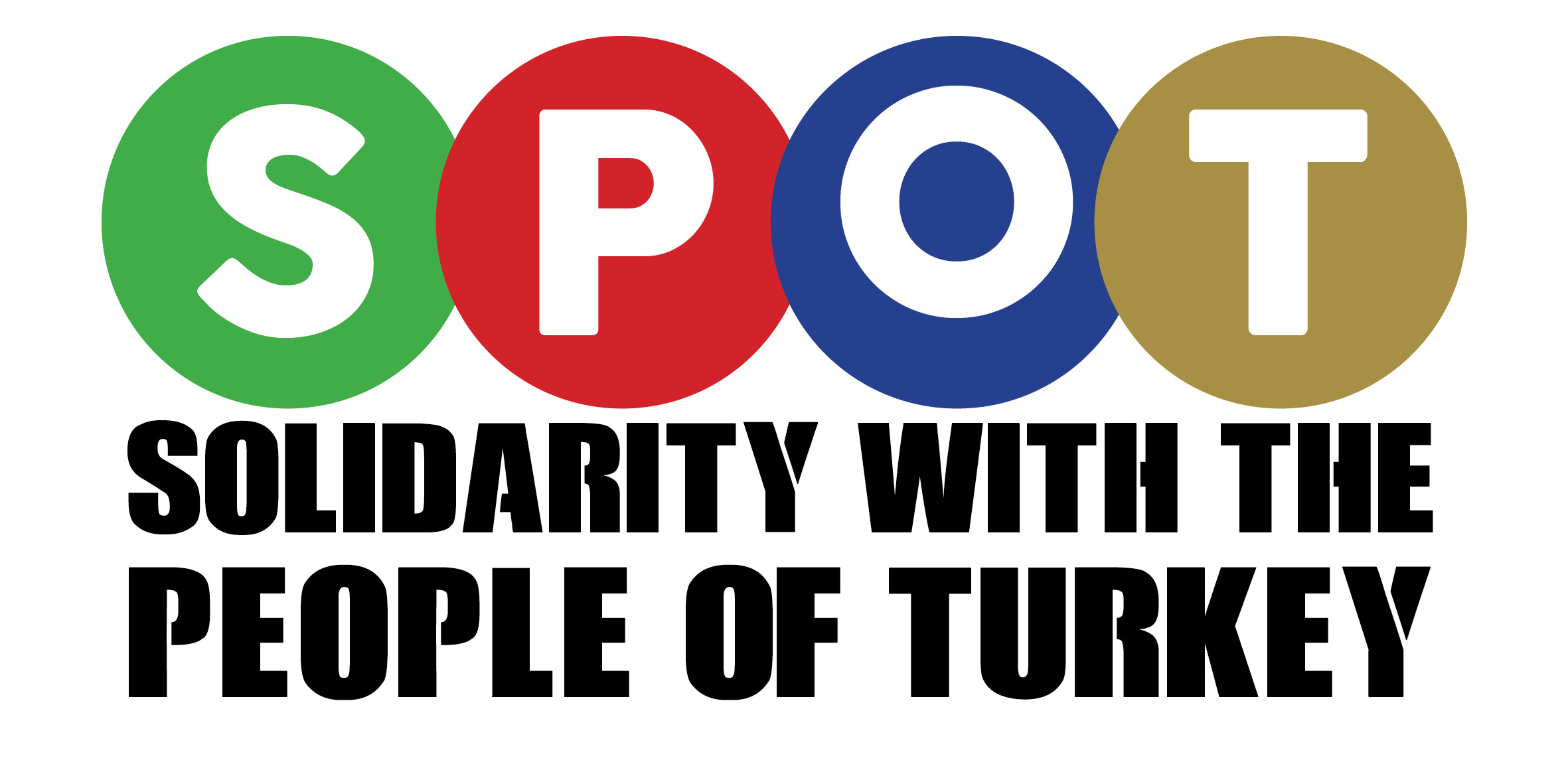 STANDING ORDER MANDATETO AFFILIATE TO SOLIDARITY WITH THE PEOPLE OF TURKEY (SPOT)About Solidarity with the People of Turkey:SPOT, Solidarity with the People of Turkey, was formed shortly after the Gezi uprising summer of 2013. As new, corruptive and oppressive developments continues to intensify in Turkey, we sought to support the struggle of the people of Turkey and have formed SPOT. Among this fundamental aim, the SPOT platform aims to contribute to the working people's struggle in the UK by forming a bridge between Turkish speaking communities living in the UK and the local work force in the country.Support the work of Solidarity with the People of Turkey because we believe: Turkey is undergoing a critical period in its history and there is an urgent need to act to support and strengthen the fight for democratic rights and freedoms and put an end to the breaches of human rights across the country.There is a long tradition of joint working between the Turkish and Kurdish communities, progressive individuals and campaigning organisations in London, not least trade unions and academics.Together we must join forces so that we maximise our reach and effectiveness when standing up for the fundamental rights of all minorities, working people and human rights for all.SPOT (and the Turkish and Kurdish community more broadly) are valuable partners who have been actively supporting the struggle of the working class in the UK against austerity and increasing hardship faced by indigenous communities and migrants in the UK. SOLIDARITY WITH THE PEOPLE OF TURKEY AFFILATION FORMSPOT, 22 Moorefield Road, London, N17 6PYSTANDING ORDER MANDATETo the ManagerName of BankAddress					PostcodePlease pay   Unity Bank, 4 Brindley Pl, Birmingham B1 2JBFor the credit of    The sum of  (in words) ________________________________Pounds (£               ) On the______________ (day), _______________ (month), _______________ (year)  And thereafter every *month/quarter/year until further notice and debit my account accordingly.  * Please delete as applicableName of account holder to be debitedAccount Number								Sort CodeSigned _____________________________ Date___________________________Your NameAddressPostcode